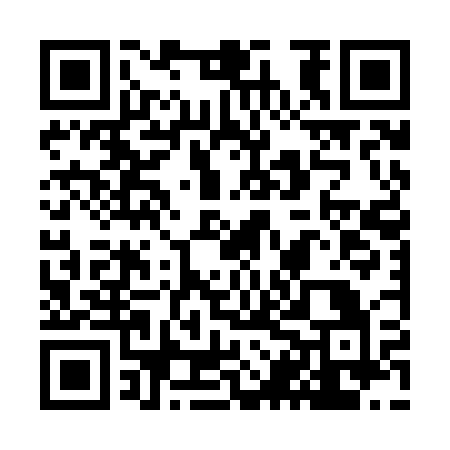 Prayer times for Zwierzyniec Wielki, PolandMon 1 Apr 2024 - Tue 30 Apr 2024High Latitude Method: Angle Based RulePrayer Calculation Method: Muslim World LeagueAsar Calculation Method: HanafiPrayer times provided by https://www.salahtimes.comDateDayFajrSunriseDhuhrAsrMaghribIsha1Mon3:536:0012:314:577:039:022Tue3:505:5712:314:587:059:043Wed3:475:5512:305:007:079:074Thu3:445:5212:305:017:099:095Fri3:415:5012:305:027:119:126Sat3:375:4712:295:047:139:147Sun3:345:4512:295:057:149:178Mon3:315:4312:295:067:169:209Tue3:275:4012:295:087:189:2210Wed3:245:3812:285:097:209:2511Thu3:215:3612:285:107:229:2812Fri3:175:3312:285:117:249:3113Sat3:145:3112:285:137:259:3314Sun3:105:2912:275:147:279:3615Mon3:075:2612:275:157:299:3916Tue3:035:2412:275:167:319:4217Wed3:005:2212:275:187:339:4518Thu2:565:1912:265:197:359:4819Fri2:525:1712:265:207:369:5120Sat2:485:1512:265:217:389:5421Sun2:455:1312:265:227:409:5822Mon2:415:1012:265:247:4210:0123Tue2:375:0812:255:257:4410:0424Wed2:335:0612:255:267:4610:0825Thu2:295:0412:255:277:4710:1126Fri2:255:0212:255:287:4910:1527Sat2:204:5912:255:297:5110:1828Sun2:164:5712:255:317:5310:2229Mon2:134:5512:255:327:5510:2630Tue2:124:5312:245:337:5710:29